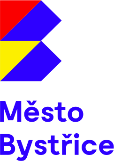 Město BystřiceZastupitelstvo města BystřiceObecně závazná vyhláška města o místním poplatku za odkládání komunálního odpadu z nemovité věciZastupitelstvo města Bystřice se na svém zasedání dne 07.09.2022 usnesením č. 4, usneslo vydat na základě § 14 zákona č. 565/1990 Sb., o místních poplatcích, ve znění pozdějších předpisů (dále jen „zákon o místních poplatcích“) a v souladu s § 10 písm. d) a § 84 odst. 2 písm. h) zákona č. 128/2000 Sb., o obcích (obecní zřízení), ve znění pozdějších předpisů, tuto obecně závaznou vyhlášku (dále jen „tato vyhláška“): Čl. 1Úvodní ustanoveníMěsto Bystřice touto vyhláškou zavádí místní poplatek za odkládání komunálního odpadu z nemovité věci (dále jen „poplatek“).Správcem poplatku je Městský úřad Bystřice.Čl. 2Předmět poplatku, poplatník a plátce poplatkuPředmětem poplatku je odkládání směsného komunálního odpadu z jednotlivé nemovité věci zahrnující byt, rodinný dům nebo stavbu pro rodinnou rekreaci, která se nachází na území obce (dále jen „nemovitá věc“).Poplatníkem poplatku jefyzická osoba, která má v nemovité věci bydliště, nebovlastník nemovité věci, ve které nemá bydliště žádná fyzická osoba.Plátcem poplatku jespolečenství vlastníků jednotek, pokud pro dům vzniklo, nebovlastník nemovité věci v ostatních případechPlátce poplatku je povinen vybrat poplatek od poplatníka.Spoluvlastníci nemovité věci jsou povinni plnit poplatkovou povinnost společně a nerozdílně.Čl. 3Poplatkové obdobíPoplatkovým obdobím poplatku je kalendářní rok a dílčím poplatkovým obdobím 
          poplatku je kalendářní měsíc.Čl. 4Ohlašovací povinnostPlátce poplatku je povinen podat správci poplatku ohlášení poplatkové povinnosti nejpozději do 15 dnů ode dne, kdy nabyl postavení plátce poplatku. Pozbytí postavení plátce ohlásí plátce poplatku správci poplatku ve lhůtě 15 dnů.V ohlášení plátce poplatku uvedejméno, popřípadě jména, a příjmení nebo název, obecný identifikátor, byl-li přidělen, místo pobytu nebo sídlo, sídlo podnikatele, popřípadě další adresu pro doručování; právnická osoba uvede též osoby, které jsou jejím jménem oprávněny jednat v poplatkových věcech,čísla všech svých účtů u poskytovatelů platebních služeb, včetně poskytovatelů těchto služeb v zahraničí, užívaných v souvislosti s podnikatelskou činností, v případě, že předmět poplatku souvisí s podnikatelskou činností plátce,identifikační údaje nemovité věci podle katastru nemovitostí, z které je směsný odpad odkládán,objednanou kapacitu soustřeďovacích prostředků (počet a velikost nádob užívaných pro ukládání směsného komunálního odpadu z nemovité věci a požadovanou frekvenci jejich svozů).Plátce poplatku, který nemá sídlo nebo bydliště na území členského státu Evropské unie, jiného smluvního státu Dohody o Evropském hospodářském prostoru nebo Švýcarské konfederace, uvede také adresu svého zmocněnce v tuzemsku pro doručování.Dojde-li ke změně údajů uvedených v ohlášení, je plátce povinen tuto změnu oznámit do 15 dnů ode dne, kdy nastala.Povinnost ohlásit údaj podle odstavce 2 nebo jeho změnu se nevztahuje na údaj, který může správce poplatku automatizovaným způsobem zjistit z rejstříků nebo evidencí, do nichž má zřízen automatizovaný přístup. Okruh těchto údajů zveřejní správce poplatku na své úřední desce.Není-li plátce, plní ohlašovací povinnost poplatník.Čl. 5Základ poplatkuZákladem dílčího poplatku je kapacita soustřeďovacích prostředků pro nemovitou věc na směsný komunální odpad za dílčí období v litrech připadající na poplatníka.Objednanou kapacitou soustřeďovacích prostředků pro nemovitou věc na dílčí období připadající na poplatníka jepodíl objednané kapacity soustřeďovacích prostředků pro tuto nemovitou věc na dílčí období a počtu fyzických osob, které v této nemovité věci mají bydliště na konci dílčího období, nebokapacita soustřeďovacích prostředků pro tuto nemovitou věc na dílčí období v případě, že v nemovité věci nemá bydliště žádná fyzická osoba.Minimální základ dílčího poplatku činí 60 l na poplatníka za měsíc. Čl. 6Sazba poplatkuSazba poplatku činí 0,80 Kč/l.Čl. 7Výpočet poplatkuPoplatek se vypočte jako součet dílčích poplatků za jednotlivé kalendářní měsíce, na jejichž konciměl poplatník v nemovité věci bydliště, neboneměla v nemovité věci bydliště žádná fyzická osoba v případě, že poplatníkem je vlastník této nemovité věci.Dílčí poplatek za kalendářní měsíc se vypočte jako součin základu dílčího poplatku zaokrouhleného na celé litry nahoru a sazby pro tento základ.Čl. 8Splatnost poplatkuPlátce poplatku odvede vybraný poplatek správci poplatku nejpozději do 31. 3.  příslušného kalendářního roku.Plátce poplatku, který nabyl postavení plátce poplatku po 31. 3.  příslušného kalendářního roku, odvede vybraný poplatek nejpozději do 15 dnů ode dne, kdy nabyl postavení plátce poplatku.Lhůta pro odvedení poplatku neskončí plátci poplatku dříve než lhůta pro podání ohlášení podle čl. 4 odst. 1 této vyhlášky.Není-li plátce poplatku, zaplatí poplatek ve lhůtě podle tohoto článku poplatník12.Čl. 9Vyměření a navýšení poplatkuNebudou-li poplatky zaplaceny poplatníkem včas nebo ve správné výši, vyměří mu správce poplatku poplatek platebním výměrem nebo hromadným předpisným seznamem.Nebudou-li poplatky odvedeny plátcem poplatku včas nebo ve správné výši, vyměří mu správce poplatku poplatek platebním výměrem k přímé úhradě.Včas nezaplacené nebo neodvedené poplatky nebo část těchto poplatků může správce poplatku zvýšit až na trojnásobek; toto zvýšení je příslušenstvím poplatku sledujícím jeho osud.Čl. 10Společná ustanoveníUstanovení o nemovité věci se použijí obdobně i na jednotku, která je vymezena podle zákona o vlastnictví bytů, spolu s touto jednotkou spojeným podílem na společných částech domu, a pokud je s ní spojeno vlastnictví k pozemku, tak i spolu s podílem na tomto pozemku.Na svěřenský fond, podílový fond nebo fond obhospodařovaný penzijní společností, do kterých je vložena nemovitá věc, se pro účely poplatků za komunální odpad hledí jako na vlastníka této nemovité věci.Čl. 11Přechodná ustanoveníPoplatkové povinnosti vzniklé před nabytím účinnosti této vyhlášky se posuzují podle dosavadních právních předpisů.Čl. 12Zrušovací ustanoveníZrušuje se Obecně závazná vyhláška města č. 1/2021, o místním poplatku za obecní systém odpadového hospodářství, ze dne 15.12.2021Čl. 13ÚčinnostTato vyhláška nabývá účinnosti 1. 1. 2023.…………………………………….…………….	……………………………………….………..                Michal Hodík	, v. r.                                                                    Mgr. Daniel Štěpánek, v. r.                    starosta 	                                                                                           místostarosta 	